Confidential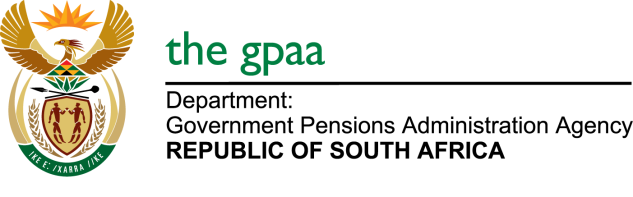 Government Pensions Administration Agency(GPAA)Request for Proposal (RFP) sale of old  ICT equipment at   Government Pensions Administration Agency (GPAA)Annexure A (GPAA)SCM Standard Bid Document SBD1PART A	INVITATION TO BIDPART BTERMS AND CONDITIONS FOR BIDDINGNB: FAILURE TO PROVIDE ANY OF THE ABOVE PARTICULARS MAY RENDER THE BID INVALID.SBD3.1PRICING SCHEDULE – FIRM PRICESNOTE:	ONLY FIRM PRICES WILL BE ACCEPTED. NON-FIRM PRICES (INCLUDING PRICES SUBJECT TO RATES OF EXCHANGE VARIATIONS) WILL NOT BE CONSIDEREDIN CASES WHERE DIFFERENT DELIVERY POINTS INFLUENCE THE PRICING, A SEPARATE PRICING SCHEDULE MUST BE SUBMITTED FOR EACH DELIVERY POINT OFFER TO BE VALID FOR 120 DAYS FROM THE CLOSING DATE OF BID.Required by:					GPAA /CEOAt:						34  strBrand and model					………………………………….Country of origin					………………………………….Does offer comply with specification?			*YES/NOIf not to specification, indicate deviation(s)		………………………………….Period required for delivery				………………………………….*Delivery: 					*FIRM/NOT FIRMDelivery basis					………………………………….Note:	Please note that the above indicated list is not exhaustive for the contract scope and will only be applicable for evaluation and comparison purposes. All delivery costs must be included in the bid price, for delivery at the prescribed destination.* Delete if not applicableSBD 4DECLARATION OF INTEREST1.	Any legal person, including persons employed by the state¹, or persons having a kinship with persons employed by the state, including a blood relationship, may make an offer or offers in terms of this invitation to bid (includes a price quotation, advertised competitive bid, limited bid or proposal).  In view of possible allegations of favouritism, should the resulting bid, or part thereof, be awarded to persons employed by the state, or to persons connected with or related to them, it is required that the bidder or his/her authorised representative declare his/her position in relation to the evaluating/adjudicating authority where- 	-	the bidder is employed by the state; and/or	-	the legal person on whose behalf the bidding document is signed, has a relationship with persons/a person who are/is involved in the evaluation and or adjudication of the bid(s), or where it is known that such a relationship exists between the person or persons for or on whose behalf the declarant acts and persons who are involved with the evaluation and or adjudication of the bid. 2.	In order to give effect to the above, the following questionnaire must be completed and submitted with the bid.2.1	Full Name of bidder or his or her representative:  …………………………………………………Identity Number:  ………………………………………………………………………………………Position occupied in the Company (director, trustee, shareholder²):  ……………………………Company Registration Number:  ………………………………………………………………………Tax Reference Number:  ………………………………………………………………………………VAT Registration Number:  ……………………………………………………………………………	2.6.1	The names of all directors / trustees / shareholders / members, their individual identity numbers, tax reference numbers and, if applicable, employee / persal numbers must be indicated in paragraph 3 below.¹“State” means –              	(a)	any national or provincial department, national or provincial public entity or constitutional institution within the meaning of the Public Finance Management Act, 1999 (Act No. 1 of 1999);	(b)	any municipality or municipal entity;	(c)	provincial legislature;	(d)	national Assembly or the national Council of provinces; or	(e)	Parliament.²”Shareholder” means a person who owns shares in the company and is actively involved in the management of the enterprise or business and exercises control over the enterprise.	2.7 	Are you or any person connected with the bidder		        	YES / NO      	presently employed by the state?If so, furnish the following particulars:Name of person / director / trustee / shareholder/ member:        ……....………………………Name of state institution at which you or the person connected to the bidder is employed :      		         ………………………………………Position occupied in the state institution:			        ……………………………Any other particulars:			………………………………………………………………………………………………………………………………………………………………………………………………If you are presently employed by the state, did you obtain		YES / NOthe appropriate authority to undertake remunerative work outside employment in the public sector?If yes, did you attached proof of such authority to the bid		YES / NOdocument?(Note: Failure to submit proof of such authority, whereapplicable, may result in the disqualification of the bid.If no, furnish reasons for non-submission of such proof:…………………………………………………………………….…………………………………………………………………….…………………………………………………………………….Did you or your spouse, or any of the company’s directors / 		YES / NOtrustees / shareholders / members or their spouses conduct business with the state in the previous twelve months?If so, furnish particulars:…………………………………………………………………..………………………………………………………………….. …………………………………………………………………...Do you, or any person connected with the bidder, have	YES / NO	any relationship (family, friend, other) with a person 		employed by the state and who may be involved with 	the evaluation and or adjudication of this bid?	2.9.1If so, furnish particulars.	……………………………………………………………...	…………………………………………………………..….………………………………………………………………2.10	 Are you, or any person connected with the bidder,			YES/NO	aware of any relationship (family, friend, other) between any other bidder and any person employed by the statewho may be involved with the evaluation and or adjudicationof this bid?2.10.1 If so, furnish particulars.………………………………………………………………………………………………………………………………………………………………………………………………2.11	Do you or any of the directors / trustees / shareholders / members 	YES/NOof the company have any interest in any other related companies whether or not they are bidding for this contract?2.11.1	If so, furnish particulars:…………………………………………………………………………….…………………………………………………………………………….…………………………………………………………………………….Full details of directors / trustees / members / shareholders.4	DECLARATIONI, THE UNDERSIGNED (NAME)………………………………………………………………………CERTIFY THAT THE INFORMATION FURNISHED IN PARAGRAPHS 2 and 3 ABOVE IS CORRECT. I ACCEPT THAT THE STATE MAY REJECT THE BID OR ACT AGAINST ME IN TERMS OF PARAGRAPH 23 OF THE GENERAL CONDITIONS OF CONTRACT SHOULD THIS DECLARATION PROVE TO BE FALSE.  …………………………………..	 ..…………………………………………… 		Signature	                          Date………………………………….	………………………………………………	Position 	Name of bidderSBD 6.1PREFERENCE POINTS CLAIM FORM IN TERMS OF THE PREFERENTIAL PROCUREMENT REGULATIONS 2017This preference form must form part of all bids invited.  It contains general information and serves as a claim form for preference points for Broad-Based Black Economic Empowerment (B-BBEE) Status Level of Contribution NB:	BEFORE COMPLETING THIS FORM, BIDDERS MUST STUDY THE GENERAL CONDITIONS, DEFINITIONS AND DIRECTIVES APPLICABLE IN RESPECT OF B-BBEE, AS PRESCRIBED IN THE PREFERENTIAL PROCUREMENT REGULATIONS, 2017. GENERAL CONDITIONSThe following preference point systems are applicable to all bids:the 80/20 system for requirements with a Rand value of up to R50 000 000 (all applicable taxes included); and the 90/10 system for requirements with a Rand value above R50 000 000 (all applicable taxes included).a) The value of this bid is estimated to exceed/not exceed R50 000 000 (all applicable taxes included) and therefore the 80/20 preference point system shall be applicable; or b) Either the 80/20 or 90/10 preference point system will be applicable to this tender (delete whichever is not applicable for this tender).Points for this bid shall be awarded for: Price; andB-BBEE Status Level of Contributor.The maximum points for this bid are allocated as follows:Failure on the part of a bidder to submit proof of B-BBEE Status level of contributor together with the bid, will be interpreted to mean that preference points for B-BBEE status level of contribution are not claimed.The purchaser reserves the right to require of a bidder, either before a bid is adjudicated or at any time subsequently, to substantiate any claim in regard to preferences, in any manner required by the purchaser.DEFINITIONS“B-BBEE” means broad-based black economic empowerment as defined in section 1 of the Broad-Based Black Economic Empowerment Act;“B-BBEE status level of contributor” means the B-BBEE status of an entity in terms of a code of good practice on black economic empowerment, issued in terms of section 9(1) of the Broad-Based Black Economic Empowerment Act;“bid” means a written offer in a prescribed or stipulated form in response to an invitation by an organ of state for the provision of goods or services, through price quotations, advertised competitive bidding processes or proposals; “Broad-Based Black Economic Empowerment Act” means the Broad-Based Black Economic Empowerment Act, 2003 (Act No. 53 of 2003); “EME” means an Exempted Micro Enterprise in terms of a code of good practice  on black economic empowerment issued in terms of section 9 (1) of the Broad-Based Black Economic Empowerment Act; “functionality” means the ability of a tenderer to provide goods or services in accordance with specifications as set out in the tender documents. “prices” includes all applicable taxes less all unconditional discounts;  “proof of B-BBEE status level of contributor” means:B-BBEE Status level certificate issued by an authorized body or person;A sworn affidavit as prescribed by the B-BBEE Codes of Good Practice;Any other requirement prescribed in terms of the B-BBEE Act;“QSE” means a qualifying small business enterprise in terms of a code of good practice  on black economic empowerment issued in terms of section 9 (1) of the Broad-Based Black Economic Empowerment Act;“rand value” means the total estimated value of a contract in Rand, calculated at the time of bid invitation, and includes all applicable taxes; POINTS AWARDED FOR PRICETHE 80/20 OR 90/10 PREFERENCE POINT SYSTEMS 	A maximum of 80 or 90 points is allocated for price on the following basis:		80/20	or	90/10			or		Where	Ps	=	Points scored for price of bid under consideration	Pt	=	Price of bid under consideration	Pmin	=	Price of lowest acceptable bidPOINTS AWARDED FOR B-BBEE STATUS LEVEL OF CONTRIBUTORIn terms of Regulation 6 (2) and 7 (2) of the Preferential Procurement Regulations, preference points must be awarded to a bidder for attaining the B-BBEE status level of contribution in accordance with the table below:BID DECLARATIONBidders who claim points in respect of B-BBEE Status Level of Contribution must complete the following:B-BBEE STATUS LEVEL OF CONTRIBUTOR CLAIMED IN TERMS OF PARAGRAPHS 1.4 AND 4.1 B-BBEE Status Level of Contributor:	.      =     ………(maximum of 10 or 20 points)(Points claimed in respect of paragraph 7.1 must be in accordance with the table reflected in paragraph  4.1 and must be substantiated by relevant proof of B-BBEE status level of contributor.SUB-CONTRACTINGWill any portion of the contract be sub-contracted?  (Tick applicable box)If yes, indicate:What percentage of the contract will be subcontracted............…………….…………%The name of the sub-contractor…………………………………………………………..The B-BBEE status level of the sub-contractor......................................……………..Whether the sub-contractor is an EME or QSE(Tick applicable box)Specify, by ticking the appropriate box, if subcontracting with an enterprise in terms of Preferential Procurement Regulations,2017:DECLARATION WITH REGARD TO COMPANY/FIRMName of company/firm:…………………………………………………………………………….VAT registration number:……………………………………….…………………………………Company registration number:…………….……………………….…………………………….TYPE OF COMPANY/ FIRM	Partnership/Joint Venture / Consortium	One person business/sole propriety	Close corporation	Company	(Pty) Limited[Tick applicable box]DESCRIBE PRINCIPAL BUSINESS ACTIVITIES…………………………………………………………………………………………………………………………………………………………………………………………………………………………………………………………………………………………………………………………………………………………………………………………………………………………..COMPANY CLASSIFICATION	Manufacturer	Supplier	Professional service provider	Other service providers, e.g. transporter, etc.[Tick applicable box]Total number of years the company/firm has been in business:……………………………I/we, the undersigned, who is / are duly authorised to do so on behalf of the company/firm, certify that the points claimed, based on the B-BBE status level of contributor indicated in paragraphs 1.4 and 6.1 of the foregoing certificate, qualifies the company/ firm for the preference(s) shown and I / we acknowledge that:The information furnished is true and correct;The preference points claimed are in accordance with the General Conditions as indicated in paragraph 1 of this form;In the event of a contract being awarded as a result of points claimed as shown in paragraphs 1.4 and 6.1, the contractor may be required to furnish documentary proof to the satisfaction of the purchaser that the claims are correct; If the B-BBEE status level of contributor has been claimed or obtained on a fraudulent basis or any of the conditions of contract have not been fulfilled, the purchaser may, in addition to any other remedy it may have –disqualify the person from the bidding process;recover costs, losses or damages it has incurred or suffered as a result of that person’s conduct;cancel the contract and claim any damages which it has suffered as a result of having to make less favourable arrangements due to such cancellation;recommend that the bidder or contractor, its shareholders and directors, or only the shareholders and directors who acted on a fraudulent basis, be restricted by the National Treasury from obtaining business from any organ of state for a period not exceeding 10 years, after the audi alteram partem (hear the other side) rule has been applied; andforward the matter for criminal prosecution. 			SBD 8DECLARATION OF BIDDER’S PAST SUPPLY CHAIN MANAGEMENT PRACTICESThis Standard Bidding Document must form part of all bids invited.It serves as a declaration to be used by institutions in ensuring that when goods and services are being procured, all reasonable steps are taken to combat the abuse of the supply chain management system.The bid of any bidder may be disregarded if that bidder, or any of its directors have:abused the institution’s supply chain management system;committed fraud or any other improper conduct in relation to such system; orFailed to perform on any previous contract.In order to give effect to the above, the following questionnaire must be completed and submitted with the bid.CERTIFICATIONI, THE UNDERSIGNED (FULL NAME)………………………… CERTIFY THAT THE INFORMATION FURNISHED ON THIS DECLARATION FORM IS TRUE AND CORRECT.I ACCEPT THAT, IN ADDITION TO CANCELLATION OF A CONTRACT, ACTION MAY BE TAKEN AGAINST ME SHOULD THIS DECLARATION PROVE TO BE FALSE.………………………………………...			…………………………………..Signature 		Date………………………………………...			…………………………………..Position 		Name of BidderSBD 9CERTIFICATE OF INDEPENDENT BID DETERMINATION1	This Standard Bidding Document (SBD) must form part of all bids¹ invited.2	Section 4 (1) (b) (iii) of the Competition Act No. 89 of 1998, as amended, prohibits an agreement between, or concerted practice by, firms, or a decision by an association of firms, if it is between parties in a horizontal relationship and if it involves collusive bidding (or bid rigging).² Collusive bidding is a pe se prohibition meaning that it cannot be justified under any grounds.3	Treasury Regulation 16A9 prescribes that accounting officers and accounting authorities must take all reasonable steps to prevent abuse of the supply chain management system and authorizes accounting officers and accounting authorities to:a.	disregard the bid of any bidder if that bidder, or any of its directors have abused the institution’s supply chain management system and or committed fraud or any other improper conduct in relation to such system.b.	cancel a contract awarded to a supplier of goods and services if the supplier committed any corrupt or fraudulent act during the bidding process or the execution of that contract.This SBD serves as a certificate of declaration that would be used by institutions to ensure that, when bids are considered, reasonable steps are taken to prevent any form of bid-rigging. In order to give effect to the above, the attached Certificate of Bid Determination (SBD 9) must be completed and submitted with the bid:¹ Includes price quotations, advertised competitive bids, limited bids and proposals.² Bid rigging (or collusive bidding) occurs when businesses, that would otherwise be expected to compete, secretly conspire to raise prices or lower the quality of goods and / or services for purchasers who wish to acquire goods and / or services through a bidding process.  Bid rigging is, therefore, an agreement between competitors not to compete.SBD 9CERTIFICATE OF INDEPENDENT BID DETERMINATIONI, the undersigned, in submitting the accompanying bid:_____________________________________________________________________(Bid Number and Description) in response to the invitation for the bid made by:_____________________________________________________________________(Name of Institution)do hereby make the following statements that I certify to be true and complete in every respect:I certify, on behalf of:___________________________________________that:(Name of Bidder)I have read and I understand the contents of this Certificate;I understand that the accompanying bid will be disqualified if this Certificate is found not to be true and complete in every respect;I am authorized by the bidder to sign this Certificate, and to submit the accompanying bid, on behalf of the bidder;Each person whose signature appears on the accompanying bid has been authorized by the bidder to determine the terms of, and to sign the bid, on behalf of the bidder;For the purposes of this Certificate and the accompanying bid, I understand that the word “competitor” shall include any individual or organization, other than the bidder, whether or not affiliated with the bidder, who:has been requested to submit a bid in response to this bid invitation;(b) 	could potentially submit a bid in response to this bid invitation, based on their qualifications, abilities or experience; and(c)	provides the same goods and services as the bidder and/or is in the same line of business as the bidderSBD 9The bidder has arrived at the accompanying bid independently from, and without consultation, communication, agreement or arrangement with any competitor. However communication between partners in a joint venture or consortium³ will not be construed as collusive bidding. In particular, without limiting the generality of paragraphs 6 above, there has been no consultation, communication, agreement or arrangement with any competitor regarding:prices;      geographical area where product or service will be rendered (market allocation)  (c) 	methods, factors or formulas used to calculate prices;(d)	 the intention or decision to submit or not to submit, a bid; (e)	 the submission of a bid which does not meet the specifications and conditions of the bid; or(f)        bidding with the intention not to win the bid.In addition, there have been no consultations, communications, agreements or arrangements with any competitor regarding the quality, quantity, specifications and conditions or delivery particulars of the products or services to which this bid invitation relates.The terms of the accompanying bid have not been, and will not be, disclosed by the bidder, directly or indirectly, to any competitor, prior to the date and time of the official bid opening or of the awarding of the contract.³ Joint venture or Consortium means an association of persons for the purpose of combining their expertise, property, capital, efforts, skill and knowledge in an activity for the execution of a contract.SBD 9  I am aware that, in addition and without prejudice to any other remedy provided to combat any restrictive practices related to bids and contracts, bids that are suspicious will be reported to the Competition Commission for investigation and possible imposition of administrative penalties in terms of section 59 of the Competition Act No 89 of 1998 and or may be reported to the National Prosecuting Authority (NPA) for criminal investigation and or may be restricted from conducting business with the public sector for a period not exceeding ten (10) years in terms of the Prevention and Combating of Corrupt Activities Act No 12 of 2004 or any other applicable legislation.……………………………………			   …………………………………Signature							          Date………….……………………….				…………………………………Position 							Name of BidderAnnexure C(GPAA)SCM           General Conditions of ContractGPAA PROCUREMENT:  GENERAL CONDITIONS OF CONTRACTThe purpose of this Annexure is to:Draw special attention to certain general conditions applicable to GPAA bids, contracts and orders; andTo ensure that clients be familiar with regard to the rights and obligations of all parties involved in doing business with GPAA.In this document words in the singular also mean in the plural and vice versa and words in the masculine also mean in the feminine and neuter.The General Conditions of Contract will form part of all bid documents and may not be amended.Special Conditions of Contract (SCC) relevant to a specific bid should be compiled separately for every bid if applicable and will supplement the General Conditions of Contract. Whenever there is a conflict, the provisions in the SCC shall prevail.TABLE OF CLAUSESDefinitionsApplicationGeneralStandardsUse of contract documents and information; inspectionPatent rightsPerformance securityInspections, tests and analysisPackingDelivery and documentsInsuranceTransportationIncidental servicesSpare partsWarrantyPaymentPricesContract amendmentsAssignmentSubcontractsDelays in the supplier’s performancePenaltiesTermination for defaultDumping and countervailing dutiesForce MajeureTermination for insolvencySettlement of disputesLimitation of liabilityGoverning languageApplicable lawNoticesTaxes and duties	DEFINITIONS	The following terms shall be interpreted as indicated:“Closing time” means the date and hour specified in the bidding documents for the receipt of bids.“Contract” means the written agreement entered into between the purchaser and the supplier, as recorded in the contract form signed by the parties, including all attachments and appendices thereto and all documents incorporated by reference therein.“Contract price” means the price payable to the supplier under the contract for the full and proper performance of his contractual obligations.“Corrupt practice” means the offering, giving, receiving, or soliciting of anything of value to influence the action of a public employee in the procurement process or in contract execution."Countervailing duties" are imposed in cases where an enterprise abroad is subsidized by its GPAA and encouraged to market its products internationally.“Country of origin” means the place where the goods were mined, grown or produced or from which the services are supplied. Goods are produced when, through manufacturing, processing or substantial and major assembly of components, a commercially recognized new product results that is substantially different in basic characteristics or in purpose or utility from its components.“Day” means calendar day.“Delivery” means delivery in compliance of the conditions of the contract or order.“Delivery ex stock” means immediate delivery directly from stock actually on hand.“Delivery into consignees store or to his site” means delivered and unloaded in the specified store or depot or on the specified site in compliance with the conditions of the contract or order, the supplier bearing all risks and charges involved until the supplies are so delivered and a valid receipt is obtained."Dumping" occurs when a private enterprise abroad market its goods on own initiative in the RSA at lower prices than that of the country of origin and which have the potential to harm the local industries in the RSA.”Force majeure” means an event beyond the control of the supplier and not involving the supplier’s fault or negligence and not foreseeable. Such events may include, but is not restricted to, acts of the purchaser in its sovereign capacity, wars or revolutions, fires, floods, epidemics, quarantine restrictions and freight embargoes.“Fraudulent practice” means a misrepresentation of facts in order to influence a procurement process or the execution of a contract to the detriment of any bidder, and includes collusive practice among bidders (prior to or after bid submission) designed to establish bid prices at artificial non-competitive levels and to deprive the bidder of the benefits of free and open competition.“GCC” means the General Conditions of Contract.“Goods” means all of the equipment, machinery, and/or other materials that the supplier is required to supply to the purchaser under the contract“Imported content” means that portion of the bidding price represented by the cost of components, parts or materials which have been or are still to be imported (whether by the supplier or his subcontractors) and which costs are inclusive of the costs abroad, plus freight and other direct importation costs such as landing costs, dock dues, import duty, sales duty or other similar tax or duty at the South African place of entry as well as transportation and handling charges to the factory in the Republic where the supplies covered by the bid will be manufactured.“Local content” means that portion of the bidding price which is not included in the imported content provided that local manufacture does take place.“Manufacture” means the production of products in a factory using labour, materials, components and machinery and includes other related value-adding activities.“Order” means an employee written order issued for the supply of goods for works or the rendering of a service.“Project site,” where applicable, means the place indicated in bidding documents.“Purchaser” means the organization purchasing the goods.“Republic” means the .“SCC” means the Special Conditions of Contract.“Services” means those functional services ancillary to the supply of the goods, such as transportation and any other incidental services, such as installation, commissioning, provision of technical assistance, training, catering, gardening, security, maintenance and other such obligations of the supplier covered under the contract.“Written” or “in writing” means handwritten in ink or any form of 96 electronic or mechanical writing.	APPLICATIONThese general conditions are applicable to all bids, contracts and orders including bids for functional and professional services, sales, hiring, letting and the granting or acquiring of rights, but excluding immovable property, unless otherwise indicated in the bidding documents.Where applicable, special conditions of contract are also laid down to cover specific supplies, services or works.Where such special conditions of contract are in conflict with these general conditions, the special conditions shall apply.	GENERALUnless otherwise indicated in the bidding documents, the purchaser shall not be liable for any expense incurred in the preparation and submission of a bid. Where applicable a non-refundable fee for documents may be charged.With certain exceptions, invitations to bid are only published in the State Tender Bulletin. The State Tender Bulletin may be obtained directly from the Government Printer, Private Bag X85,  0001, or accessed electronically from www.employee.gov.za.	STANDARDSThe goods supplied shall conform to the standards mentioned in the bidding documents and specifications.	USE OF CONTRACT DOCUMENTS AND INFORMATION; INSPECTIONThe supplier shall not, without the purchaser’s prior written consent, disclose the contract, or any provision thereof, or any specification, plan, drawing, pattern, sample, or information furnished by or on behalf of the purchaser in connection therewith, to any person other than a person employed by the supplier in the performance of the contract. Disclosure to any such employed person shall be made in confidence and shall extend only so far as may be necessary for purposes of such performance.The supplier shall not, without the purchaser’s prior written consent, make use of any document or information mentioned in GCC clause 5.1 except for purposes of performing the contract. Any document, other than the contract itself mentioned in GCC clause 5.1 shall remain the property of the purchaser and shall be returned (all copies) to the purchaser on completion of the supplier’s performance under the contract if so required by the purchaser.The supplier shall permit the purchaser to inspect the supplier’s records relating to the performance of the supplier and to have them audited by auditors appointed by the purchaser, if so required by the purchaser.	PATENT RIGHTSThe supplier shall indemnify the purchaser against all third-party claims of infringement of patent, trademark, or industrial design rights arising from use of the goods or any part thereof by the purchaser.	PERFORMANCEWithin thirty (30) days of receipt of the notification of contract award, the successful bidder shall furnish to the purchaser the performance security of the amount specified in SCC.The proceeds of the performance security shall be payable to the purchaser as compensation for any loss resulting from the supplier’s failure to complete his obligations under the contract.The performance security shall be denominated in the currency of the contract, or in a freely convertible currency acceptable to the purchaser and shall be in one of the following forms:a bank guarantee or an irrevocable letter of credit issued by a reputable bank located in the purchaser’s country or abroad, acceptable to the purchaser, in the form provided in the bidding documents or another form acceptable to the purchaser; ora cashier’s or certified chequeThe performance security will be discharged by the purchaser and returned to the supplier not later than thirty (30) days following the date of completion of the supplier’s performance obligations under the contract, including any warranty obligations, unless otherwise specified in SCC.INSPECTIONS, TESTS AND ANALYSESAll pre-bidding testing will be for the account of the bidder.If it is a bid condition that supplies to be produced or services to be rendered should at any stage during production or execution or on completion be subject to inspection, the premises of the bidder or contractor shall be open, at all reasonable hours, for inspection by a representative of the Department or an organization acting on behalf of the Department.If there is no inspection requirements indicated in the bidding documents and no mention is made in the contract, but during the contract period it is decided that inspections shall be carried out, the purchaser shall itself make the necessary arrangements, including payment arrangements with the testing Energy Board concerned.If the inspections, tests and analyses referred to in clauses 8.2 and 8.3 show the supplies to be in accordance with the contract requirements, the cost of the  inspections, tests and analyses shall be defrayed by the purchaser.Where the supplies or services referred to in clauses 8.2 and 8.3 do not comply with the contract requirements, irrespective of whether such supplies or services are accepted or not, the cost in connection with these inspections, tests or analyses shall be defrayed by the supplier.Supplies and services which are referred to in clauses 8.2 and 8.3 and which do not comply with the contract requirements may be rejected.Any contract supplies may on or after delivery be inspected, tested or analyzed and may be rejected if found not to comply with the requirements of the contract. Such rejected supplies shall be held at the cost and risk of the supplier who shall, when called upon, remove them immediately at his own cost and forthwith substitute them with supplies which do comply with the requirements of the contract. Failing such removal the rejected supplies shall be returned at the suppliers cost and risk. Should the supplier fail to provide the substitute supplies forthwith, the purchaser may, without giving the supplier further opportunity to substitute the rejected supplies, purchase such supplies as may be necessary at the expense of the supplier.The provisions of clauses 8.4 to 8.7 shall not prejudice the right of the purchaser to cancel the contract on account of a breach of the conditions thereof, or to act in terms of Clause 23 of GCC.PACKINGThe supplier shall provide such packing of the goods as is required to prevent their damage or deterioration during transit to their final destination, as indicated in the contract. The packing shall be sufficient to withstand, without limitation, rough handling during transit and exposure to extreme temperatures, salt and precipitation during transit, and open storage. Packing, case size and weights shall take into consideration, where appropriate, the remoteness of the goods’ final destination and the absence of heavy handling facilities at all points in transit.The packing, marking, and documentation within and outside the packages shall comply strictly with such special requirements as shall be expressly provided for in the contract, including additional requirements, if any, specified in SCC, and in any subsequent instructions ordered by the purchaser.DELIVERY OF DOCUMENTSDelivery of the goods shall be made by the supplier in accordance with the terms specified in the contract. The details of shipping and/or other documents to be furnished by the supplier are specified in SCC.Documents to be submitted by the supplier are specified in SCC.INSURANCEThe goods supplied under the contract shall be fully insured in a freely convertible currency against loss or damage incidental to manufacture or acquisition, transportation, storage and delivery in the manner specified in the SCC.TRANSPORTATIONShould a price other than an all-inclusive delivered price be required, this shall be specified in the SCC.INCIDENTAL SERVICESThe supplier may be required to provide any or all of the following services, including additional services, if any, specified in SCC:performance or supervision of on-site assembly and/or commissioning of the supplied goods;furnishing of tools required for assembly and/or maintenance of the supplied goods;furnishing of a detailed operations and maintenance manual for each appropriate unit of the supplied goods;performance or supervision or maintenance and/or repair of the supplied goods, for a period of time agreed by the parties, provided that this service shall not relieve the supplier of any warranty obligations under this contract; andtraining of the purchaser’s personnel, at the supplier’s plant and/or on-site, in assembly, start-up, operation, maintenance, and/or repair of the supplied goods.Prices charged by the supplier for incidental services, if not included in the contract price for the goods, shall be agreed upon in advance by the parties and shall not exceed the prevailing rates charged to other parties by the supplier for similar services.SPARE PARTSAs specified in SCC, the supplier may be required to provide any or all of the following materials, notifications, and information pertaining to spare parts manufactured or distributed by the supplier:such spare parts as the purchaser may elect to purchase from the supplier, provided that this election shall not relieve the supplier of any warranty obligations under the contract; andin the event of termination of production of the spare parts:Advance notification to the purchaser of the pending termination, in sufficient time to permit the purchaser to procure needed requirements; andFollowing such termination, furnishing at no cost to the purchaser, the blueprints, drawings, and specifications of the spare parts, if requested.WARRANTYThe supplier warrants that the goods supplied under the contract are new, unused, of the most recent or current models, and that they incorporate all recent improvements in design and materials unless provided otherwise in the contract. The supplier further warrants that all goods supplied under this contract shall have no defect, arising from design, materials, or workmanship (except when the design and/or material is required by the purchaser’s specifications) or from any act or omission of the supplier, that may develop under normal use of the supplied goods in the conditions prevailing in the country of final destination.This warranty shall remain valid for twelve (12) months after the goods, or any portion thereof as the case may be, have been delivered to and accepted at the final destination indicated in the contract, or for eighteen (18) months after the date of shipment from the port or place of loading in the source country, whichever period concludes earlier, unless specified otherwise in SCC.The purchaser shall promptly notify the supplier in writing of any claims arising under this warranty.Upon receipt of such notice, the supplier shall, within the period specified in SCC and with all reasonable speed, repair or replace the defective goods or parts thereof, without costs to the purchaser.Upon receipt of such notice, the supplier shall, within the period specified in SCC and with all reasonable speed, repair or replace the defective goods or parts thereof, without costs to the purchaser.If the supplier, having been notified, fails to remedy the defect(s) within the period specified in SCC, the purchaser may proceed to take such remedial action as may be necessary, at the supplier’s risk and expense and without prejudice to any other rights which the purchaser may have against the supplier under the contract.PAYMENTThe method and conditions of payment to be made to the supplier under this contract shall be specified in SCC.The supplier shall furnish the purchaser with an invoice accompanied by a copy of the delivery note and upon fulfilment of other obligations stipulated in the contract.Payments shall be made promptly by the purchaser, but in no case later than thirty (30) days after submission of an invoice or claim by the supplier.Payment will be made in  unless otherwise stipulated in SCC.PRICESPrices charged by the supplier for goods delivered and services performed under the contract shall not vary from the prices quoted by the supplier in his bid, with the exception of any price adjustments authorized in SCC or in the purchaser’s request for bid validity extension, as the case may be.CONTRACT AMENDMENTSNo variation in or modification of the terms of the contract shall be made except by written amendment signed by the parties concerned.ASSIGNMENTThe supplier shall not assign, in whole or in part, its obligations to perform under the contract, except with the purchaser’s prior written consent.SUBCONTRACTSThe supplier shall notify the purchaser in writing of all subcontracts awarded under this contract if not already specified in the bid. Such notification, in the original bid or later, shall not relieve the supplier from any liability or obligation under the contract.DELAYS IN THE SUPPLIERS PERFORMANCEDelivery of the goods and performance of services shall be made by the supplier in accordance with the time schedule prescribed by the purchaser in the contract.If at any time during performance of the contract, the supplier or its subcontractor(s) should encounter conditions impeding timely delivery of the goods and performance of services, the supplier shall promptly notify the purchaser in writing of the fact of the delay, it’s likely duration and its cause(s). As soon as practicable after receipt of the supplier’s notice, the purchaser shall evaluate the situation and may at his discretion extend the supplier’s time for performance, with or without the imposition of penalties, in which case the extension shall be ratified by the parties by amendment of contract.No provision in a contract shall be deemed to prohibit the obtaining of supplies or services from a national department, provincial department, or local authorities.The right is reserved to procure outside of the contract small quantities or to have minor essential services executed if an emergency arises, the supplier’s point of supply is not situated at or near the place where the supplies are required, or the supplier’s services are not readily available.Except as provided under GCC Clause 25, a delay by the supplier in the performance of its delivery obligations shall render the supplier liable to the imposition of penalties, pursuant to GCC Clause 22, unless an extension of time is agreed upon pursuant to GCC Clause 21.2 without the application of penalties.Upon any delay beyond the delivery period in the case of supplies contract, the purchaser shall, without cancelling the contract, be entitled to purchase supplies of a similar quality and up to the same quantity in substitution of the goods not supplied in conformity with the contract and to return any goods delivered later at the supplier’s expense and risk, or to cancel the contract and  buy such goods as may be required to complete the contract and without prejudice to his other rights, be entitled to claim damages from the supplier.PENALTIESSubject to GCC Clause 25, if the supplier fails to deliver any or all of the goods or to perform the services within the period(s) specified in the contract, the purchaser shall, without prejudice to its other remedies under the contract, deduct from the contract price, as a penalty, a sum calculated on the delivered price of the delayed goods or unperformed services using the current prime interest rate calculated for each day of the delay until actual delivery or performance. The purchaser may also consider termination of the contract pursuant to GCC Clause 23.TERMINATION FOR DEFAULTThe purchaser, without prejudice to any other remedy for breach of contract, by written notice of default sent to the supplier, may terminate this contract in whole or in part:if the supplier fails to deliver any or all of the goods within the period(s) specified in the contract, or within any extension thereof granted by the purchaser pursuant to GCC Clause 21.2;if the Supplier fails to perform any other obligation(s) under the contract; orif the supplier, in the judgment of the purchaser, has engaged in corrupt or fraudulent practices in competing for or in executing the contract.In the event the purchaser terminates the contract in whole or in part, the purchaser may procure, upon such terms and in such manner as it deems appropriate, goods, works or services similar to those undelivered, and the supplier shall be liable to the purchaser for any excess costs for such similar goods, works or services. However, the supplier shall continue performance of the contract to the extent not terminated.ANTI-DUMPING AND COUNTERVAILING DUTIES AND RIGHTSWhen, after the date of bid, provisional payments are required, or antidumping or countervailing duties are imposed, or the amount of a provisional payment or anti-dumping or countervailing right is increased in respect of any dumped or subsidized import, the State is not liable for any amount so required or imposed, or for the amount of any such increase. When, after the said date, such a provisional payment is no longer required or any such anti-dumping or countervailing right is abolished, or where the amount of such provisional payment or any such right is reduced, any such favourable difference shall on demand be paid forthwith by the contractor to the State or the State may deduct such amounts from moneys (if any) which may otherwise be due to the contractor in regard to supplies or services which he delivered or rendered, or is to deliver or render in terms of the contract or any other contract or any other amount which may be due to him.FORCE MAJEURENotwithstanding the provisions of GCC Clauses 22 and 23, the supplier shall not be liable for forfeiture of its performance security, damages, or termination for default if and to the extent that his delay in performance or other failure to perform his obligations under the contract is the result of an event of force majeure. If a force majeure situation arises, the supplier shall promptly notify the purchaser in writing of such condition and the cause thereof. Unless otherwise directed by the purchaser in writing, the supplier shall continue to perform its obligations under the contract as far as is reasonably practical, and shall seek all reasonable alternative means for performance not prevented by the force majeure event.TERMINATION FOR INSOLVENCYThe purchaser may at any time terminate the contract by giving written notice to the supplier if the supplier becomes bankrupt or otherwise insolvent. In this event, termination will be without compensation to the supplier, provided that such termination will not prejudice or affect any right of action or remedy which has accrued or will accrue thereafter to the purchaser. SETTLEMENT OF DISPUTESIf any dispute or difference of any kind whatsoever arises between the purchaser and the supplier in connection with or arising out of the contract, the parties shall make every effort to resolve amicably such dispute or difference by mutual consultation. If, after thirty (30) days, the parties have failed to resolve their dispute or difference by such mutual consultation, then either the purchaser or the supplier may give notice to the other party of his intention to commence with mediation. No mediation in respect of this matter may be commenced unless such notice is given to the other party.Should it not be possible to settle a dispute by means of mediation, it may be settled in a South African court of law.Mediation proceedings shall be conducted in accordance with the rules of procedure specified in the SCC.Notwithstanding any reference to mediation and/or court proceedings herein,the parties shall continue to perform their respective obligations under the contract unless they otherwise agree; andthe purchaser shall pay the supplier any monies due the supplier.Except in cases of criminal negligence or wilful misconduct, and in the case of infringement pursuant to Clause 6.LIMITATION OF LIABILITYThe supplier shall not be liable to the purchaser, whether in contract, tort, or otherwise, for any indirect or consequential loss or damage, loss of use, loss of production, or loss of profits or interest costs, provided that this exclusion shall not apply to any obligation of the supplier to pay penalties and/or damages to the purchaser. The aggregate liability of the supplier to the purchaser, whether under the contract, in tort or otherwise, shall not exceed the total contract price, provided that this limitation shall not apply to the cost of repairing or replacing defective equipment.GOVERNING LANGUAGEThe contract shall be written in English. All correspondence and other documents pertaining to the contract that is exchanged by the parties shall also be written in English. APPLICABLE LAWThe contract shall be interpreted in accordance with South African laws, unless otherwise specified in SCC. NOTICESEvery written acceptance of a bid shall be posted to the supplier concerned by registered or certified mail and any other notice to him shall be posted by ordinary mail to the address furnished in his bid or to the address notified later by him in writing and such posting shall be deemed to be proper service of such notice. The time mentioned in the contract documents for performing any act after such aforesaid notice has been given, shall be reckoned from the date of posting of such notice.TAXES AND DUTIESA foreign supplier shall be entirely responsible for all taxes, stamp duties, license fees, and other such levies imposed outside the purchaser’s country. A local supplier shall be entirely responsible for all taxes, duties, license fees, etc., incurred until delivery of the contracted goods to the purchaser.No contract shall be concluded with any bidder whose tax matters are not in order. Prior to the award of a bid, GPAA must be in possession of a tax clearance certificate, submitted by the bidder. This certificate must be an original issued by the South African Revenue Services.           YOU ARE HEREBY INVITED TO BID FOR REQUIREMENTS OF THE (NAME OF DEPARTMENT/ PUBLIC ENTITY)YOU ARE HEREBY INVITED TO BID FOR REQUIREMENTS OF THE (NAME OF DEPARTMENT/ PUBLIC ENTITY)YOU ARE HEREBY INVITED TO BID FOR REQUIREMENTS OF THE (NAME OF DEPARTMENT/ PUBLIC ENTITY)YOU ARE HEREBY INVITED TO BID FOR REQUIREMENTS OF THE (NAME OF DEPARTMENT/ PUBLIC ENTITY)YOU ARE HEREBY INVITED TO BID FOR REQUIREMENTS OF THE (NAME OF DEPARTMENT/ PUBLIC ENTITY)YOU ARE HEREBY INVITED TO BID FOR REQUIREMENTS OF THE (NAME OF DEPARTMENT/ PUBLIC ENTITY)YOU ARE HEREBY INVITED TO BID FOR REQUIREMENTS OF THE (NAME OF DEPARTMENT/ PUBLIC ENTITY)YOU ARE HEREBY INVITED TO BID FOR REQUIREMENTS OF THE (NAME OF DEPARTMENT/ PUBLIC ENTITY)YOU ARE HEREBY INVITED TO BID FOR REQUIREMENTS OF THE (NAME OF DEPARTMENT/ PUBLIC ENTITY)YOU ARE HEREBY INVITED TO BID FOR REQUIREMENTS OF THE (NAME OF DEPARTMENT/ PUBLIC ENTITY)YOU ARE HEREBY INVITED TO BID FOR REQUIREMENTS OF THE (NAME OF DEPARTMENT/ PUBLIC ENTITY)YOU ARE HEREBY INVITED TO BID FOR REQUIREMENTS OF THE (NAME OF DEPARTMENT/ PUBLIC ENTITY)YOU ARE HEREBY INVITED TO BID FOR REQUIREMENTS OF THE (NAME OF DEPARTMENT/ PUBLIC ENTITY)YOU ARE HEREBY INVITED TO BID FOR REQUIREMENTS OF THE (NAME OF DEPARTMENT/ PUBLIC ENTITY)YOU ARE HEREBY INVITED TO BID FOR REQUIREMENTS OF THE (NAME OF DEPARTMENT/ PUBLIC ENTITY)YOU ARE HEREBY INVITED TO BID FOR REQUIREMENTS OF THE (NAME OF DEPARTMENT/ PUBLIC ENTITY)YOU ARE HEREBY INVITED TO BID FOR REQUIREMENTS OF THE (NAME OF DEPARTMENT/ PUBLIC ENTITY)YOU ARE HEREBY INVITED TO BID FOR REQUIREMENTS OF THE (NAME OF DEPARTMENT/ PUBLIC ENTITY)YOU ARE HEREBY INVITED TO BID FOR REQUIREMENTS OF THE (NAME OF DEPARTMENT/ PUBLIC ENTITY)YOU ARE HEREBY INVITED TO BID FOR REQUIREMENTS OF THE (NAME OF DEPARTMENT/ PUBLIC ENTITY)BID NUMBER:BID NUMBER:GPAA 03/2018GPAA 03/2018GPAA 03/2018CLOSING DATE:CLOSING DATE:CLOSING DATE:16 March 201816 March 201816 March 201816 March 201816 March 201816 March 2018CLOSING TIME:CLOSING TIME:CLOSING TIME:CLOSING TIME:CLOSING TIME:11:00 amDESCRIPTIONDESCRIPTIONICT Equipment DisposalICT Equipment DisposalICT Equipment DisposalICT Equipment DisposalICT Equipment DisposalICT Equipment DisposalICT Equipment DisposalICT Equipment DisposalICT Equipment DisposalICT Equipment DisposalICT Equipment DisposalICT Equipment DisposalICT Equipment DisposalICT Equipment DisposalICT Equipment DisposalICT Equipment DisposalICT Equipment DisposalICT Equipment DisposalTHE SUCCESSFUL BIDDER WILL BE REQUIRED TO FILL IN AND SIGN A WRITTEN CONTRACT FORM (SBD7).THE SUCCESSFUL BIDDER WILL BE REQUIRED TO FILL IN AND SIGN A WRITTEN CONTRACT FORM (SBD7).THE SUCCESSFUL BIDDER WILL BE REQUIRED TO FILL IN AND SIGN A WRITTEN CONTRACT FORM (SBD7).THE SUCCESSFUL BIDDER WILL BE REQUIRED TO FILL IN AND SIGN A WRITTEN CONTRACT FORM (SBD7).THE SUCCESSFUL BIDDER WILL BE REQUIRED TO FILL IN AND SIGN A WRITTEN CONTRACT FORM (SBD7).THE SUCCESSFUL BIDDER WILL BE REQUIRED TO FILL IN AND SIGN A WRITTEN CONTRACT FORM (SBD7).THE SUCCESSFUL BIDDER WILL BE REQUIRED TO FILL IN AND SIGN A WRITTEN CONTRACT FORM (SBD7).THE SUCCESSFUL BIDDER WILL BE REQUIRED TO FILL IN AND SIGN A WRITTEN CONTRACT FORM (SBD7).THE SUCCESSFUL BIDDER WILL BE REQUIRED TO FILL IN AND SIGN A WRITTEN CONTRACT FORM (SBD7).THE SUCCESSFUL BIDDER WILL BE REQUIRED TO FILL IN AND SIGN A WRITTEN CONTRACT FORM (SBD7).THE SUCCESSFUL BIDDER WILL BE REQUIRED TO FILL IN AND SIGN A WRITTEN CONTRACT FORM (SBD7).THE SUCCESSFUL BIDDER WILL BE REQUIRED TO FILL IN AND SIGN A WRITTEN CONTRACT FORM (SBD7).THE SUCCESSFUL BIDDER WILL BE REQUIRED TO FILL IN AND SIGN A WRITTEN CONTRACT FORM (SBD7).THE SUCCESSFUL BIDDER WILL BE REQUIRED TO FILL IN AND SIGN A WRITTEN CONTRACT FORM (SBD7).THE SUCCESSFUL BIDDER WILL BE REQUIRED TO FILL IN AND SIGN A WRITTEN CONTRACT FORM (SBD7).THE SUCCESSFUL BIDDER WILL BE REQUIRED TO FILL IN AND SIGN A WRITTEN CONTRACT FORM (SBD7).THE SUCCESSFUL BIDDER WILL BE REQUIRED TO FILL IN AND SIGN A WRITTEN CONTRACT FORM (SBD7).THE SUCCESSFUL BIDDER WILL BE REQUIRED TO FILL IN AND SIGN A WRITTEN CONTRACT FORM (SBD7).THE SUCCESSFUL BIDDER WILL BE REQUIRED TO FILL IN AND SIGN A WRITTEN CONTRACT FORM (SBD7).THE SUCCESSFUL BIDDER WILL BE REQUIRED TO FILL IN AND SIGN A WRITTEN CONTRACT FORM (SBD7).BID RESPONSE DOCUMENTS MAY BE DEPOSITED IN THE BID BOX SITUATED AT (STREET ADDRESS)BID RESPONSE DOCUMENTS MAY BE DEPOSITED IN THE BID BOX SITUATED AT (STREET ADDRESS)BID RESPONSE DOCUMENTS MAY BE DEPOSITED IN THE BID BOX SITUATED AT (STREET ADDRESS)BID RESPONSE DOCUMENTS MAY BE DEPOSITED IN THE BID BOX SITUATED AT (STREET ADDRESS)BID RESPONSE DOCUMENTS MAY BE DEPOSITED IN THE BID BOX SITUATED AT (STREET ADDRESS)BID RESPONSE DOCUMENTS MAY BE DEPOSITED IN THE BID BOX SITUATED AT (STREET ADDRESS)BID RESPONSE DOCUMENTS MAY BE DEPOSITED IN THE BID BOX SITUATED AT (STREET ADDRESS)BID RESPONSE DOCUMENTS MAY BE DEPOSITED IN THE BID BOX SITUATED AT (STREET ADDRESS)BID RESPONSE DOCUMENTS MAY BE DEPOSITED IN THE BID BOX SITUATED AT (STREET ADDRESS)34 HAMILTON STREET34 HAMILTON STREET34 HAMILTON STREET34 HAMILTON STREET34 HAMILTON STREET34 HAMILTON STREET34 HAMILTON STREET34 HAMILTON STREET34 HAMILTON STREET34 HAMILTON STREET34 HAMILTON STREET34 HAMILTON STREET34 HAMILTON STREET34 HAMILTON STREET34 HAMILTON STREET34 HAMILTON STREET34 HAMILTON STREET34 HAMILTON STREET34 HAMILTON STREET34 HAMILTON STREETARCADIAARCADIAARCADIAARCADIAARCADIAARCADIAARCADIAARCADIAARCADIAARCADIAARCADIAARCADIAARCADIAARCADIAARCADIAARCADIAARCADIAARCADIAARCADIAARCADIAPRETORIAPRETORIAPRETORIAPRETORIAPRETORIAPRETORIAPRETORIAPRETORIAPRETORIAPRETORIAPRETORIAPRETORIAPRETORIAPRETORIAPRETORIAPRETORIAPRETORIAPRETORIAPRETORIAPRETORIASUPPLIER INFORMATIONSUPPLIER INFORMATIONSUPPLIER INFORMATIONSUPPLIER INFORMATIONSUPPLIER INFORMATIONSUPPLIER INFORMATIONSUPPLIER INFORMATIONSUPPLIER INFORMATIONSUPPLIER INFORMATIONSUPPLIER INFORMATIONSUPPLIER INFORMATIONSUPPLIER INFORMATIONSUPPLIER INFORMATIONSUPPLIER INFORMATIONSUPPLIER INFORMATIONSUPPLIER INFORMATIONSUPPLIER INFORMATIONSUPPLIER INFORMATIONSUPPLIER INFORMATIONSUPPLIER INFORMATIONNAME OF BIDDERNAME OF BIDDERNAME OF BIDDERPOSTAL ADDRESSPOSTAL ADDRESSPOSTAL ADDRESSSTREET ADDRESSSTREET ADDRESSSTREET ADDRESSTELEPHONE NUMBERTELEPHONE NUMBERTELEPHONE NUMBERCODECODECODECODENUMBERNUMBERNUMBERNUMBERCELLPHONE NUMBERCELLPHONE NUMBERCELLPHONE NUMBERFACSIMILE NUMBERFACSIMILE NUMBERFACSIMILE NUMBERCODECODECODECODENUMBERNUMBERNUMBERNUMBERE-MAIL ADDRESSE-MAIL ADDRESSE-MAIL ADDRESSVAT REGISTRATION NUMBERVAT REGISTRATION NUMBERVAT REGISTRATION NUMBERTCS PIN:TCS PIN:TCS PIN:TCS PIN:ORORORCSD No:CSD No:B-BBEE STATUS LEVEL VERIFICATION CERTIFICATE[TICK APPLICABLE BOX]B-BBEE STATUS LEVEL VERIFICATION CERTIFICATE[TICK APPLICABLE BOX]B-BBEE STATUS LEVEL VERIFICATION CERTIFICATE[TICK APPLICABLE BOX] Yes   No Yes   No Yes   No Yes   No Yes   No Yes   No Yes   NoB-BBEE STATUS LEVEL SWORN AFFIDAVIT  B-BBEE STATUS LEVEL SWORN AFFIDAVIT  B-BBEE STATUS LEVEL SWORN AFFIDAVIT  B-BBEE STATUS LEVEL SWORN AFFIDAVIT  B-BBEE STATUS LEVEL SWORN AFFIDAVIT   Yes  No Yes  No Yes  No Yes  No Yes  NoIF YES, WHO WAS THE CERTIFICATE ISSUED BY? IF YES, WHO WAS THE CERTIFICATE ISSUED BY? IF YES, WHO WAS THE CERTIFICATE ISSUED BY? AN ACCOUNTING OFFICER AS CONTEMPLATED IN THE CLOSE CORPORATION ACT (CCA) AND NAME THE APPLICABLE IN THE TICK BOXAN ACCOUNTING OFFICER AS CONTEMPLATED IN THE CLOSE CORPORATION ACT (CCA) AND NAME THE APPLICABLE IN THE TICK BOXAN ACCOUNTING OFFICER AS CONTEMPLATED IN THE CLOSE CORPORATION ACT (CCA) AND NAME THE APPLICABLE IN THE TICK BOXAN ACCOUNTING OFFICER AS CONTEMPLATED IN THE CLOSE CORPORATION ACT (CCA)AN ACCOUNTING OFFICER AS CONTEMPLATED IN THE CLOSE CORPORATION ACT (CCA)AN ACCOUNTING OFFICER AS CONTEMPLATED IN THE CLOSE CORPORATION ACT (CCA)AN ACCOUNTING OFFICER AS CONTEMPLATED IN THE CLOSE CORPORATION ACT (CCA)AN ACCOUNTING OFFICER AS CONTEMPLATED IN THE CLOSE CORPORATION ACT (CCA)AN ACCOUNTING OFFICER AS CONTEMPLATED IN THE CLOSE CORPORATION ACT (CCA)AN ACCOUNTING OFFICER AS CONTEMPLATED IN THE CLOSE CORPORATION ACT (CCA)AN ACCOUNTING OFFICER AS CONTEMPLATED IN THE CLOSE CORPORATION ACT (CCA)AN ACCOUNTING OFFICER AS CONTEMPLATED IN THE CLOSE CORPORATION ACT (CCA)AN ACCOUNTING OFFICER AS CONTEMPLATED IN THE CLOSE CORPORATION ACT (CCA)AN ACCOUNTING OFFICER AS CONTEMPLATED IN THE CLOSE CORPORATION ACT (CCA)AN ACCOUNTING OFFICER AS CONTEMPLATED IN THE CLOSE CORPORATION ACT (CCA)AN ACCOUNTING OFFICER AS CONTEMPLATED IN THE CLOSE CORPORATION ACT (CCA)AN ACCOUNTING OFFICER AS CONTEMPLATED IN THE CLOSE CORPORATION ACT (CCA)AN ACCOUNTING OFFICER AS CONTEMPLATED IN THE CLOSE CORPORATION ACT (CCA) AND NAME THE APPLICABLE IN THE TICK BOXAN ACCOUNTING OFFICER AS CONTEMPLATED IN THE CLOSE CORPORATION ACT (CCA) AND NAME THE APPLICABLE IN THE TICK BOXAN ACCOUNTING OFFICER AS CONTEMPLATED IN THE CLOSE CORPORATION ACT (CCA) AND NAME THE APPLICABLE IN THE TICK BOXA VERIFICATION AGENCY ACCREDITED BY THE SOUTH AFRICAN ACCREDITATION SYSTEM (SANAS)A VERIFICATION AGENCY ACCREDITED BY THE SOUTH AFRICAN ACCREDITATION SYSTEM (SANAS)A VERIFICATION AGENCY ACCREDITED BY THE SOUTH AFRICAN ACCREDITATION SYSTEM (SANAS)A VERIFICATION AGENCY ACCREDITED BY THE SOUTH AFRICAN ACCREDITATION SYSTEM (SANAS)A VERIFICATION AGENCY ACCREDITED BY THE SOUTH AFRICAN ACCREDITATION SYSTEM (SANAS)A VERIFICATION AGENCY ACCREDITED BY THE SOUTH AFRICAN ACCREDITATION SYSTEM (SANAS)A VERIFICATION AGENCY ACCREDITED BY THE SOUTH AFRICAN ACCREDITATION SYSTEM (SANAS)A VERIFICATION AGENCY ACCREDITED BY THE SOUTH AFRICAN ACCREDITATION SYSTEM (SANAS)A VERIFICATION AGENCY ACCREDITED BY THE SOUTH AFRICAN ACCREDITATION SYSTEM (SANAS)A VERIFICATION AGENCY ACCREDITED BY THE SOUTH AFRICAN ACCREDITATION SYSTEM (SANAS)A VERIFICATION AGENCY ACCREDITED BY THE SOUTH AFRICAN ACCREDITATION SYSTEM (SANAS)A VERIFICATION AGENCY ACCREDITED BY THE SOUTH AFRICAN ACCREDITATION SYSTEM (SANAS)A VERIFICATION AGENCY ACCREDITED BY THE SOUTH AFRICAN ACCREDITATION SYSTEM (SANAS)A VERIFICATION AGENCY ACCREDITED BY THE SOUTH AFRICAN ACCREDITATION SYSTEM (SANAS)AN ACCOUNTING OFFICER AS CONTEMPLATED IN THE CLOSE CORPORATION ACT (CCA) AND NAME THE APPLICABLE IN THE TICK BOXAN ACCOUNTING OFFICER AS CONTEMPLATED IN THE CLOSE CORPORATION ACT (CCA) AND NAME THE APPLICABLE IN THE TICK BOXAN ACCOUNTING OFFICER AS CONTEMPLATED IN THE CLOSE CORPORATION ACT (CCA) AND NAME THE APPLICABLE IN THE TICK BOXA REGISTERED AUDITORA REGISTERED AUDITORA REGISTERED AUDITORA REGISTERED AUDITORA REGISTERED AUDITORA REGISTERED AUDITORA REGISTERED AUDITORA REGISTERED AUDITORA REGISTERED AUDITORA REGISTERED AUDITORA REGISTERED AUDITORA REGISTERED AUDITORA REGISTERED AUDITORA REGISTERED AUDITORAN ACCOUNTING OFFICER AS CONTEMPLATED IN THE CLOSE CORPORATION ACT (CCA) AND NAME THE APPLICABLE IN THE TICK BOXAN ACCOUNTING OFFICER AS CONTEMPLATED IN THE CLOSE CORPORATION ACT (CCA) AND NAME THE APPLICABLE IN THE TICK BOXAN ACCOUNTING OFFICER AS CONTEMPLATED IN THE CLOSE CORPORATION ACT (CCA) AND NAME THE APPLICABLE IN THE TICK BOXNAME:NAME:NAME:NAME:NAME:NAME:NAME:NAME:NAME:NAME:NAME:NAME:NAME:NAME:[A B-BBEE STATUS LEVEL VERIFICATION CERTIFICATE/SWORN AFFIDAVIT(FOR EMEs& QSEs) MUST BE SUBMITTED IN ORDER TO QUALIFY FOR PREFERENCE POINTS FOR B-BBEE][A B-BBEE STATUS LEVEL VERIFICATION CERTIFICATE/SWORN AFFIDAVIT(FOR EMEs& QSEs) MUST BE SUBMITTED IN ORDER TO QUALIFY FOR PREFERENCE POINTS FOR B-BBEE][A B-BBEE STATUS LEVEL VERIFICATION CERTIFICATE/SWORN AFFIDAVIT(FOR EMEs& QSEs) MUST BE SUBMITTED IN ORDER TO QUALIFY FOR PREFERENCE POINTS FOR B-BBEE][A B-BBEE STATUS LEVEL VERIFICATION CERTIFICATE/SWORN AFFIDAVIT(FOR EMEs& QSEs) MUST BE SUBMITTED IN ORDER TO QUALIFY FOR PREFERENCE POINTS FOR B-BBEE][A B-BBEE STATUS LEVEL VERIFICATION CERTIFICATE/SWORN AFFIDAVIT(FOR EMEs& QSEs) MUST BE SUBMITTED IN ORDER TO QUALIFY FOR PREFERENCE POINTS FOR B-BBEE][A B-BBEE STATUS LEVEL VERIFICATION CERTIFICATE/SWORN AFFIDAVIT(FOR EMEs& QSEs) MUST BE SUBMITTED IN ORDER TO QUALIFY FOR PREFERENCE POINTS FOR B-BBEE][A B-BBEE STATUS LEVEL VERIFICATION CERTIFICATE/SWORN AFFIDAVIT(FOR EMEs& QSEs) MUST BE SUBMITTED IN ORDER TO QUALIFY FOR PREFERENCE POINTS FOR B-BBEE][A B-BBEE STATUS LEVEL VERIFICATION CERTIFICATE/SWORN AFFIDAVIT(FOR EMEs& QSEs) MUST BE SUBMITTED IN ORDER TO QUALIFY FOR PREFERENCE POINTS FOR B-BBEE][A B-BBEE STATUS LEVEL VERIFICATION CERTIFICATE/SWORN AFFIDAVIT(FOR EMEs& QSEs) MUST BE SUBMITTED IN ORDER TO QUALIFY FOR PREFERENCE POINTS FOR B-BBEE][A B-BBEE STATUS LEVEL VERIFICATION CERTIFICATE/SWORN AFFIDAVIT(FOR EMEs& QSEs) MUST BE SUBMITTED IN ORDER TO QUALIFY FOR PREFERENCE POINTS FOR B-BBEE][A B-BBEE STATUS LEVEL VERIFICATION CERTIFICATE/SWORN AFFIDAVIT(FOR EMEs& QSEs) MUST BE SUBMITTED IN ORDER TO QUALIFY FOR PREFERENCE POINTS FOR B-BBEE][A B-BBEE STATUS LEVEL VERIFICATION CERTIFICATE/SWORN AFFIDAVIT(FOR EMEs& QSEs) MUST BE SUBMITTED IN ORDER TO QUALIFY FOR PREFERENCE POINTS FOR B-BBEE][A B-BBEE STATUS LEVEL VERIFICATION CERTIFICATE/SWORN AFFIDAVIT(FOR EMEs& QSEs) MUST BE SUBMITTED IN ORDER TO QUALIFY FOR PREFERENCE POINTS FOR B-BBEE][A B-BBEE STATUS LEVEL VERIFICATION CERTIFICATE/SWORN AFFIDAVIT(FOR EMEs& QSEs) MUST BE SUBMITTED IN ORDER TO QUALIFY FOR PREFERENCE POINTS FOR B-BBEE][A B-BBEE STATUS LEVEL VERIFICATION CERTIFICATE/SWORN AFFIDAVIT(FOR EMEs& QSEs) MUST BE SUBMITTED IN ORDER TO QUALIFY FOR PREFERENCE POINTS FOR B-BBEE][A B-BBEE STATUS LEVEL VERIFICATION CERTIFICATE/SWORN AFFIDAVIT(FOR EMEs& QSEs) MUST BE SUBMITTED IN ORDER TO QUALIFY FOR PREFERENCE POINTS FOR B-BBEE][A B-BBEE STATUS LEVEL VERIFICATION CERTIFICATE/SWORN AFFIDAVIT(FOR EMEs& QSEs) MUST BE SUBMITTED IN ORDER TO QUALIFY FOR PREFERENCE POINTS FOR B-BBEE][A B-BBEE STATUS LEVEL VERIFICATION CERTIFICATE/SWORN AFFIDAVIT(FOR EMEs& QSEs) MUST BE SUBMITTED IN ORDER TO QUALIFY FOR PREFERENCE POINTS FOR B-BBEE][A B-BBEE STATUS LEVEL VERIFICATION CERTIFICATE/SWORN AFFIDAVIT(FOR EMEs& QSEs) MUST BE SUBMITTED IN ORDER TO QUALIFY FOR PREFERENCE POINTS FOR B-BBEE][A B-BBEE STATUS LEVEL VERIFICATION CERTIFICATE/SWORN AFFIDAVIT(FOR EMEs& QSEs) MUST BE SUBMITTED IN ORDER TO QUALIFY FOR PREFERENCE POINTS FOR B-BBEE]ARE YOU THE ACCREDITED REPRESENTATIVE IN SOUTH AFRICA FOR THE GOODS /SERVICES /WORKS OFFERED?ARE YOU THE ACCREDITED REPRESENTATIVE IN SOUTH AFRICA FOR THE GOODS /SERVICES /WORKS OFFERED?ARE YOU THE ACCREDITED REPRESENTATIVE IN SOUTH AFRICA FOR THE GOODS /SERVICES /WORKS OFFERED?Yes                         No [IF YES ENCLOSE PROOF]Yes                         No [IF YES ENCLOSE PROOF]Yes                         No [IF YES ENCLOSE PROOF]Yes                         No [IF YES ENCLOSE PROOF]Yes                         No [IF YES ENCLOSE PROOF]Yes                         No [IF YES ENCLOSE PROOF]Yes                         No [IF YES ENCLOSE PROOF]Yes                         No [IF YES ENCLOSE PROOF]ARE YOU A FOREIGN BASED SUPPLIER FOR THE GOODS /SERVICES /WORKS OFFERED?
ARE YOU A FOREIGN BASED SUPPLIER FOR THE GOODS /SERVICES /WORKS OFFERED?
ARE YOU A FOREIGN BASED SUPPLIER FOR THE GOODS /SERVICES /WORKS OFFERED?
ARE YOU A FOREIGN BASED SUPPLIER FOR THE GOODS /SERVICES /WORKS OFFERED?
ARE YOU A FOREIGN BASED SUPPLIER FOR THE GOODS /SERVICES /WORKS OFFERED?
ARE YOU A FOREIGN BASED SUPPLIER FOR THE GOODS /SERVICES /WORKS OFFERED?
ARE YOU A FOREIGN BASED SUPPLIER FOR THE GOODS /SERVICES /WORKS OFFERED?
Yes No
[IF YES ANSWER PART B:3 BELOW ]Yes No
[IF YES ANSWER PART B:3 BELOW ]SIGNATURE OF BIDDERSIGNATURE OF BIDDERSIGNATURE OF BIDDER………………………………………………………………………………………………………………………………………………………………………………………………………………………………………………………………DATEDATEDATEDATEDATEDATEDATECAPACITY UNDER WHICH THIS BID IS SIGNED (Attach proof of authority to sign this bid; e.g. resolution of directors, etc.)CAPACITY UNDER WHICH THIS BID IS SIGNED (Attach proof of authority to sign this bid; e.g. resolution of directors, etc.)CAPACITY UNDER WHICH THIS BID IS SIGNED (Attach proof of authority to sign this bid; e.g. resolution of directors, etc.)TOTAL NUMBER OF ITEMS OFFEREDTOTAL NUMBER OF ITEMS OFFEREDTOTAL NUMBER OF ITEMS OFFEREDTOTAL BID PRICE (ALL INCLUSIVE)TOTAL BID PRICE (ALL INCLUSIVE)TOTAL BID PRICE (ALL INCLUSIVE)TOTAL BID PRICE (ALL INCLUSIVE)TOTAL BID PRICE (ALL INCLUSIVE)TOTAL BID PRICE (ALL INCLUSIVE)TOTAL BID PRICE (ALL INCLUSIVE)BIDDING PROCEDURE ENQUIRIES MAY BE DIRECTED TO:BIDDING PROCEDURE ENQUIRIES MAY BE DIRECTED TO:BIDDING PROCEDURE ENQUIRIES MAY BE DIRECTED TO:BIDDING PROCEDURE ENQUIRIES MAY BE DIRECTED TO:BIDDING PROCEDURE ENQUIRIES MAY BE DIRECTED TO:BIDDING PROCEDURE ENQUIRIES MAY BE DIRECTED TO:BIDDING PROCEDURE ENQUIRIES MAY BE DIRECTED TO:BIDDING PROCEDURE ENQUIRIES MAY BE DIRECTED TO:BIDDING PROCEDURE ENQUIRIES MAY BE DIRECTED TO:TECHNICAL INFORMATION MAY BE DIRECTED TO:TECHNICAL INFORMATION MAY BE DIRECTED TO:TECHNICAL INFORMATION MAY BE DIRECTED TO:TECHNICAL INFORMATION MAY BE DIRECTED TO:TECHNICAL INFORMATION MAY BE DIRECTED TO:TECHNICAL INFORMATION MAY BE DIRECTED TO:TECHNICAL INFORMATION MAY BE DIRECTED TO:TECHNICAL INFORMATION MAY BE DIRECTED TO:TECHNICAL INFORMATION MAY BE DIRECTED TO:TECHNICAL INFORMATION MAY BE DIRECTED TO:TECHNICAL INFORMATION MAY BE DIRECTED TO:DEPARTMENT/ PUBLIC ENTITYDEPARTMENT/ PUBLIC ENTITYDEPARTMENT/ PUBLIC ENTITYCONTACT PERSONCONTACT PERSONCONTACT PERSONCONTACT PERSONCONTACT PERSONCONTACT PERSONCONTACT PERSONCONTACT PERSONCONTACT PERSONCONTACT PERSONCONTACT PERSONTELEPHONE NUMBERTELEPHONE NUMBERTELEPHONE NUMBERTELEPHONE NUMBERTELEPHONE NUMBERTELEPHONE NUMBERTELEPHONE NUMBERTELEPHONE NUMBERTELEPHONE NUMBERTELEPHONE NUMBERTELEPHONE NUMBERFACSIMILE NUMBERFACSIMILE NUMBERFACSIMILE NUMBERFACSIMILE NUMBERFACSIMILE NUMBERFACSIMILE NUMBERFACSIMILE NUMBERFACSIMILE NUMBERFACSIMILE NUMBERFACSIMILE NUMBERFACSIMILE NUMBERE-MAIL ADDRESSE-MAIL ADDRESSE-MAIL ADDRESSE-MAIL ADDRESSE-MAIL ADDRESSE-MAIL ADDRESSE-MAIL ADDRESSE-MAIL ADDRESSE-MAIL ADDRESSE-MAIL ADDRESSE-MAIL ADDRESSBID SUBMISSION:BIDS MUST BE DELIVERED BY THE STIPULATED TIME TO THE CORRECT ADDRESS. LATE BIDS WILL NOT BE ACCEPTED FOR CONSIDERATION.ALL BIDS MUST BE SUBMITTED ON THE OFFICIAL FORMS PROVIDED–(NOT TO BE RE-TYPED) OR  ONLINEBIDDERS MUST REGISTER ON THE CENTRAL SUPPLIER DATABASE (CSD) TO UPLOAD MANDATORY INFORMATION NAMELY: ( BUSINESS REGISTRATION/ DIRECTORSHIP/ MEMBERSHIP/IDENTITY NUMBERS; TAX COMPLIANCE STATUS; AND BANKING INFORMATION FOR VERIFICATION PURPOSES). B-BBEE CERTIFICATE OR SWORN AFFIDAVIT FOR B-BBEE MUST BE SUBMITTED TO BIDDING INSTITUTION.WHERE A BIDDER IS NOT REGISTERED ON THE CSD, MANDATORY INFORMATION NAMELY: (BUSINESS REGISTRATION/ DIRECTORSHIP/ MEMBERSHIP/IDENTITY NUMBERS; TAX COMPLIANCE STATUS MAY NOT BE SUBMITTED WITH THE BID DOCUMENTATION. B-BBEE CERTIFICATE OR SWORN AFFIDAVIT FOR B-BBEE MUST BE SUBMITTED TO BIDDING INSTITUTION.             THIS BID IS SUBJECT TO THE PREFERENTIAL PROCUREMENT POLICY FRAMEWORK ACT 2000 AND THE PREFERENTIAL PROCUREMENT REGULATIONS, 2017, THE GENERAL CONDITIONS OF CONTRACT (GCC) AND, IF APPLICABLE, ANY OTHER LEGISLATION OR SPECIAL CONDITIONS OF CONTRACT.TAX COMPLIANCE REQUIREMENTSBIDDERS MUST ENSURE COMPLIANCE WITH THEIR TAX OBLIGATIONS. BIDDERS ARE REQUIRED TO SUBMIT THEIR UNIQUE PERSONAL IDENTIFICATION NUMBER (PIN) ISSUED BY SARS TO ENABLE   THE ORGAN OF STATE TO VIEW THE TAXPAYER’S PROFILE AND TAX STATUS.APPLICATION FOR TAX COMPLIANCE STATUS (TCS) OR PIN MAY ALSO BE MADE VIA E-FILING. IN ORDER TO USE THIS PROVISION, TAXPAYERS WILL NEED TO REGISTER WITH SARS AS E-FILERS THROUGH THE WEBSITE WWW.SARS.GOV.ZA.BIDDERS MAY ALSO SUBMIT A PRINTED TCS TOGETHER WITH THE BID. IN BIDS WHERE CONSORTIA / JOINT VENTURES / SUB-CONTRACTORS ARE INVOLVED, EACH PARTY MUST SUBMIT A SEPARATE PROOF OF   TCS / PIN / CSD NUMBER.WHERE NO TCS IS AVAILABLE BUT THE BIDDER IS REGISTERED ON THE CENTRAL SUPPLIER DATABASE (CSD), A CSD NUMBER MUST BE PROVIDED. QUESTIONNAIRE TO BIDDING FOREIGN SUPPLIERSIS THE BIDDER A RESIDENT OF THE REPUBLIC OF SOUTH AFRICA (RSA)?		                 YES   NODOES THE BIDDER HAVE A BRANCH IN THE RSA?				                 YES    NODOES THE BIDDER HAVE A PERMANENT ESTABLISHMENT IN THE ?	                                   YES   NODOES THE BIDDER HAVE ANY SOURCE OF INCOME IN THE RSA?		                                   YES   NOIF THE ANSWER IS “NO” TO ALL OF THE ABOVE, THEN, IT IS NOT A REQUIREMENT TO OBTAIN A TAX COMPLIANCE STATUS / TAX COMPLIANCE SYSTEM PIN CODE FROM THE SOUTH AFRICAN REVENUE SERVICE (SARS) AND IF NOT REGISTER AS PER 2.3 ABOVE.Name of bidder….........................................................................                    Bid number:	GPAA 03/2018Closing Time: 11:00 AM on Friday, 16 March 2018NOBARCODE GPAAMake GROUPOFFER100013363 GPAACabinetCABINETR200010790 GPAACabinetCABINETR300013054 GPAACabinetCABINETR400013593CabinetCABINETR5N/ACabinetCABINETR6N/ACabinetCABINETR7N/ARackCABINETR8N/ARackCABINETR900012903 GPAAInterconnect RackCABINETR1000002178 GPAA DellDESKTOPR1100003612 GPAA DellDESKTOPR1200013065 GPAA DellDESKTOPR1300014498 GPAA DellDESKTOPR1400008843 GPAA DellDESKTOPR1500007491 GPAA DellDESKTOPR1600009770 GPAA DellDESKTOPR1700002265 GPAA DellDESKTOPR1800000985 GPAA DellDESKTOPR1900014573 GPAA DellDESKTOPR2000016845 GPAA DellDESKTOPR2100014520 GPAA DellDESKTOPR2200014532 GPAA DellDESKTOPR2300002130 GPAA DellDESKTOPR2400001408 GPAA DellDESKTOPR2500014559 GPAA DellDESKTOPR2600008915 GPAA DellDESKTOPR2700014541 GPAA DellDESKTOPR2800006417 GPAA DellDESKTOPR2900000792 GPAA DellDESKTOPR3000005662 GPAA DellDESKTOPR3100014550 GPAA DellDESKTOPR3200006079 GPAA DellDESKTOPR3300012324 GPAA DellDESKTOPR3400011825 GPAA DellDESKTOPR3500012055 GPAA DellDESKTOPR3600014517 GPAA DellDESKTOPR3700002103 GPAA DellDESKTOPR3800012866 GPAA DellDESKTOPR3900013459 GPAA DellDESKTOPR4000002095 GPAA DellDESKTOPR4100012926 GPAA DellDESKTOPR4200010540 GPAA DellDESKTOPR4300009368 GPAA DellDESKTOPR4400002141 GPAA DellDESKTOPR4500013646 GPAA DellDESKTOPR4600000231 GPAA DellDESKTOPR4700002532 GPAA DellDESKTOPR4800008705 GPAA DellDESKTOPR4900013307 GPAA DellDESKTOPR5000012350 GPAA DellDESKTOPR5100010789 GPAA DellDESKTOPR5200012923 GPAA DellDESKTOPR5300002170 GPAA DellDESKTOPR5400004489 GPAA DellDESKTOPR5500012084 GPAA DellDESKTOPR5600012166 GPAA DellDESKTOPR5700012271 GPAA DellDESKTOPR5800002114 GPAA DellDESKTOPR5900002111 GPAA DellDESKTOPR6000004435 GPAA DellDESKTOPR6100012922 GPAA DellDESKTOPR6200004445 GPAA DellDESKTOPR6300012920 GPAA DellDESKTOPR6400004202 GPAA DellDESKTOPR6500012822 GPAA DellDESKTOPR6600012861 GPAA DellDESKTOPR6700004601 GPAA DellDESKTOPR6800004426 GPAA DellDESKTOPR6900002200 GPAA DellDESKTOPR7000002853 GPAA DellDESKTOPR7100002159 GPAA DellDESKTOPR7200013479 GPAA DellDESKTOPR7300002847 GPAADellDESKTOPR7400000742 GPAADellDESKTOPR7500005048 GPAAHPDESKTOPR7600012713 GPAADellDESKTOPR7700010211 GPAADellDESKTOPR7800003581 GPAADellDESKTOPR7900007704 GPAADellDESKTOPR8000006610 GPAAHPDESKTOPR8100006641 GPAAHPDESKTOPR8200006458 GPAAHPDESKTOPR8300000986 GPAAHPDESKTOPR8400006463 GPAAHPDESKTOPR8500006613 GPAAHPDESKTOPR8600004548 GPAAHPDESKTOPR8700006476 GPAAHPDESKTOPR8800006483 GPAAHPDESKTOPR8900006471 GPAAHPDESKTOPR9000010427 GPAAHPDESKTOPR9100006607 GPAAHPDESKTOPR9200006634 GPAAHPDESKTOPR9300006496 GPAAHPDESKTOPR9400002985 GPAAHPDESKTOPR9500006477 GPAAHPDESKTOPR9600010430 GPAAHPDESKTOPR9700012359 DellDESKTOPR98N/A DellDESKTOPR9900011810 DellDESKTOPR10000014058 DellDESKTOPR10100000860 DellDESKTOPR10200024787 DellDESKTOPR10300014120                   HPDESKTOPR10400002115 GPAADellDESKTOPR10500014567 GPAADellDESKTOPR10600012059 GPAADellDESKTOPR10700003228 GPAADellDESKTOPR10800014528 GPAADellDESKTOPR10900002129 GPAADellDESKTOPR11000003255 GPAADellDESKTOPR11100010477 GPAADellDESKTOPR11200006627 GPAAHPDESKTOPR11300006470 GPAAHPDESKTOPR11400006466 GPAAHPDESKTOPR11500006462 GPAAHPDESKTOPR11600002180 GPAADellDESKTOPR11700002118 GPAADellDESKTOPR11800011319 GPAADellDESKTOPR11900011320 GPAADellDESKTOPR12000012065 GPAADellDESKTOPR12100006491 GPAAHPDESKTOPR12200002110 GPAADellDESKTOPR12300006602 GPAAHPDESKTOPR12400011325 GPAADellDESKTOPR12500005033 GPAADellDESKTOPR12600002119 GPAADellDESKTOPR12700002482 GPAADellDESKTOPR12800006615 GPAAHPDESKTOPR12900000015 GPAADellDESKTOPR13000002168 GPAADellDESKTOPR13100008579 GPAAHPDESKTOPR13200012658 GPAADellDESKTOPR13300012706 GPAADellDESKTOPR13400014943 GPAADellDESKTOPR13500007658 GPAAHPDESKTOPR13600005704 GPAADellDESKTOPR13700010542 GPAAHPDESKTOPR13800012381 GPAALAPTOP 8530LAPTOPR13900006244 GPAADellMONITORR14000012979 GPAAHPMONITORR14100013474 GPAAHPMONITORR14200012917 GPAAHPMONITORR14300005697 GPAADellMONITORR14400012916 GPAADellMONITORR14500012918 GPAADellMONITORR14600014566 GPAADellMONITORR14700012864 GPAADellMONITORR14800000359 GPAAHPMONITORR14900014572 GPAADellMONITORR15000012134 GPAADellMONITORR15100000987 GPAAPhillipsMONITORR15200005731 GPAADellMONITORR15300003712 GPAAHPMONITORR15400009319 GPAADellMONITORR15500007490 GPAADellMONITORR15600014540 GPAADellMONITORR15700000662 GPAAhpMONITORR15800010124 GPAADellMONITORR15900008299 GPAADellMONITORR16000005987 GPAADellMONITORR16100014531 GPAADellMONITORR16200009769 GPAADellMONITORR16300000892 GPAAHPMONITORR16400005393 GPAADellMONITORR16500010393 GPAAHPMONITORR16600004536 GPAADellMONITORR16700004351 GPAADellMONITORR16800008943 GPAADellMONITORR16900000988 GPAAphillipsMONITORR17000001097 GPAAHPMONITORR17100004725 GPAADellMONITORR17200002389 GPAADellMONITORR17300004437 GPAADellMONITORR17400010229 GPAADellMONITORR17500000714 GPAADellMONITORR17600006520 GPAADellMONITORR17700008141 GPAADellMONITORR17800004481 GPAADellMONITORR17900004498 GPAADellMONITORR18000003291 GPAADellMONITORR18100010384 GPAAHPMONITORR18200014087 GPAADellMONITORR18300000804 GPAADellMONITORR18400008308 GPAADellMONITORR18500004428 GPAADellMONITORR18600010256 GPAADellMONITORR18700000684 GPAADellMONITORR18800018008 GPAADellMONITORR18900004454 GPAADellMONITORR19000000229 GPAADellMONITORR19100003210 GPAADellMONITORR19200008372 GPAADellMONITORR19300008823 GPAADellMONITORR19400012915 GPAADellMONITORR19500013469 GPAADellMONITORR19600013470 GPAADellMONITORR19700013565 GPAADellMONITORR19800012913 GPAAHPMONITORR19900013440 GPAADellMONITORR20000014519 GPAADellMONITORR20100014586 GPAAdellMONITORR20200014549 GPAADellMONITORR20300013408 GPAAdellMONITORR20400002815 GPAAdellMONITORR20500010441 GPAAHPMONITORR20600005804 GPAAdellMONITORR20700010435 GPAAHPMONITORR20800009592 GPAADellMONITORR20900009326 GPAAdellMONITORR21000009753 GPAAdellMONITORR21100000796 GPAADellMONITORR21200010255 GPAADellMONITORR21300007947 GPAADellMONITORR21400001922 GPAAPhilipsMONITORR21500010795 GPAADellMONITORR21600006655 GPAAHPMONITORR21700006669 GPAAHPMONITORR21800006703 GPAAHPMONITORR21900005304 GPAAHPMONITORR22000006652 GPAAHPMONITORR22100006706 GPAAHPMONITORR22200006671 GPAAHPMONITORR22300000182 GPAADellMONITORR22400002656 GPAADellMONITORR22500007907 GPAADellMONITORR22600005837 GPAADellMONITORR22700010766 GPAADellMONITORR22800006721 GPAAHPMONITORR22900006758 GPAADellMONITORR23000001372 GPAADellMONITORR23100007859 GPAADellMONITORR23200004406 GPAADellMONITORR23300000275 GPAAHPMONITORR23400007957 GPAADellMONITORR23500002846 GPAADellMONITORR23600008708 GPAAHPMONITORR23700007703 GPAADellMONITORR23800005047 GPAAHPMONITORR23900010258 GPAADellMONITORR24000004549 GPAAHPMONITORR24100016246 GPAADellMONITORR24200001182 GPAADellMONITORR24300000589 GPAADellMONITORR24400008974 GPAADellMONITORR24500012365 GPAADellMONITORR24600000786 GPAADellMONITORR24700004469 GPAADellMONITORR24800001248 GPAAPhilipsMONITORR24900008622 GPAADellMONITORR25000005911 GPAADellMONITORR25100013056 GPAADellMONITORR25200006689 GPAAHPMONITORR25300006712 GPAAHPMONITORR25400000035 GPAADellMONITORR25500010305 GPAADellMONITORR25600003798 GPAADellMONITORR25700003738 GPAADellMONITORR25800008357 GPAADellMONITORR25900008834 GPAADellMONITORR26000010225 GPAADellMONITORR26100004669 GPAADellMONITORR26200013028 GPAADellMONITORR26300012914 GPAAHPMONITORR26400004564 GPAAHPMONITORR26500006703 GPAAHPMONITORR26600002553HPMONITORR267N/ADellMONITORR26800008606DellMONITORR26900000840DellMONITORR27000013478DellMONITORR27100013790hpMONITORR272N/AHPMONITORR27300014561DellMONITORR2740006664HPMONITORR27500000715DellMONITORR27600020998hpMONITORR27700008604 GPAADellMONITORR27800008909 GPAAHPMONITORR27900010541 GPAADellMONITORR28000003254 GPAADellMONITORR28100001942 GPAADellMONITORR28200007515 GPAADellMONITORR28300014527 GPAADellMONITORR28400006664 GPAAHPMONITORR28500005833 GPAADellMONITORR28600010202 GPAAHPMONITORR28700024962 GPAADellMONITORR28800023654 GPAAMONITORR28900005052 GPAAMONITORR29000003690 GPAADellMONITORR29100003838 GPAADellMONITORR29200000035 GPAADellMONITORR29300009992 GPAADellMONITORR29400012081 GPAADellMONITORR29500003582 GPAADellMONITORR29600001201 GPAAHPMONITORR29700006581 GPAADellMONITORR29800016712 GPAADellMONITORR29900003450 GPAADellMONITORR30000003952 GPAADellMONITORR30100011316 GPAADellMONITORR30200011328 GPAAhPMONITORR30300001032 GPAADellMONITORR30400014575 GPAAHPPRINTERR30500000523 GPAAHPPRINTERR30600008937 GPAAHPPRINTERR30700003022 GPAAHPPRINTERR30800000103 GPAAKyoceraPRINTERR30900008142 GPAAHPPRINTERR31000003755 GPAAKyoceraPRINTERR31100000394 GPAAHPPRINTERR31200014691 GPAAHPPRINTERR31300011311 GPAAHPPRINTERR31400000246 GPAAHPPRINTERR31500001099 GPAAHPPRINTERR31600000863 GPAAHPPRINTERR31700013321 GPAAHPPRINTERR31800007529 GPAAHPPRINTERR31900009532 GPAAKyoceraPRINTERR32000008323 GPAAHPPRINTERR32100000884 GPAAHPPRINTERR32200003211 GPAAHPPRINTERR32300010020 GPAAHPPRINTERR32400010220 GPAAHPPRINTERR32500014556 GPAAHPPRINTERR32600005664 GPAAHPPRINTERR32700002803 GPAAHPPRINTERR32800003191 GPAAHPPRINTERR32900000128 GPAAHPPRINTERR33000002718 GPAAHPPRINTERR33100008251 GPAAHPPRINTERR33200001306 GPAAHPPRINTERR33300008608 GPAAHPPRINTERR33400000655 GPAAHPPRINTERR33500000982 GPAAHPPRINTERR33600006239 GPAAHPPRINTERR33700010645 GPAAHPPRINTERR33800007399 GPAAHPPRINTERR33900008666 GPAAHPPRINTERR34000003299 GPAAHPPRINTERR34100003515 GPAAKyoceraPRINTERR34200016577 GPAAHPPRINTERR34300003963 GPAAHPPRINTERR34400009549 GPAAHPPRINTERR34500007083 GPAAHPPRINTERR34600009572 GPAAHPPRINTERR34700007839 GPAAHPPRINTERR34800005427 GPAAHPPRINTERR34900014683 GPAAHPPRINTERR35000001907 GPAAHPPRINTERR35100013541 GPAAHPPRINTERR35200002957 GPAAHPPRINTERR35300005791 GPAAHPPRINTERR35400009598 GPAAHPPRINTERR35500009981 GPAAHPPRINTERR35600007678 GPAAHPPRINTERR35700008683 GPAAHPPRINTERR35800003878 GPAAHPPRINTERR35900000642 GPAAHPPRINTERR36000001375 GPAAHPPRINTERR36100006294 GPAAHPPRINTERR36200007047 GPAAHPPRINTERR36300003821 GPAAHPPRINTERR36400007297 GPAAKyoceraPRINTERR36500009457 GPAAHPPRINTERR36600012742 GPAAHPPRINTERR36700007057 GPAAHPPRINTERR36800001135 GPAAKyoceraPRINTERR36900004179 GPAAHPPRINTERR37000023127 GPAAHPPRINTERR37100009207 GPAAHPPRINTERR37200009091 GPAAHPPRINTERR37300006122 GPAACanonPRINTERR37400000794 GPAAHPPRINTERR37500000794 GPAAHPPRINTERR37600001944 GPAAHPPRINTERR37700008609 GPAAHPPRINTERR37800001598HPPRINTERR37900013421 GPAAHPPRINTERR38000000288HPPRINTERR38100006905 GPAAHPPRINTERR38200004466 GPAAHPPRINTERR38300009478 GPAAHPPRINTERR38400007712 GPAAHPPRINTERR38500003156 GPAAHPPRINTERR38600007229 GPAAHPPRINTERR38700024500HPPRINTERR38800001653HPPRINTERR38900002768HPPRINTERR39000010488KyoceraPRINTERR39100021597HPPRINTERR39200005851HPPRINTERR39300013645HPPRINTERR39400005819HPPRINTERR39500012740HPPRINTERR39600023060HPPRINTERR39700018755 GPAAHPPRINTERR398N/APrinterPRINTERR39900007598 GPAAHPPRINTERR40000013720 GPAAHPPRINTERR40100010552 GPAAOVERHEAD PROJECTORPRINTERR40200010906 GPAANETWORK SWITCHESSWITCHESR40300010877 GPAANETWORK SWITCHESSWITCHESR40400020372NETWORK SWITCHESSWITCHESR405N/ANETWORK SWITCHESSWITCHESR406N/ANETWORK SWITCHESSWITCHESR40700013366NETWORK SWITCHESSWITCHESR408N/ANETWORK SWITCHESSWITCHESR409N/ANETWORK SWITCHESSWITCHESR410N/ANETWORK SWITCHESSWITCHESR411N/ANETWORK SWITCHESSWITCHESR41200024656SWITCHESR413N/ALongShineSWITCHESR41400014893 GPAASWITCHESSWITCHESR41500011351 GPAACAMERA SWITCH   -VIDEO RECODERSWITCHESR41600015161 GPAACAMERA SWITCH   -VIDEO RECODERSWITCHESR41700011348 GPAACAMERA SWITCH   -VIDEO RECODERSWITCHESR418N/ASWITCHESSWITCHESR41900012512 GPAAsamsungMONITORR42000012524 GPAASumsungMONITORR42100011228 GPAAsamsungMONITORR42200011262 GPAAsamsungMONITORR42300011240 GPAAsamsungMONITORR42400012559 GPAAsamsungMONITORR42500011231 GPAAsamsungMONITORR42600011244 GPAASamsungMONITORR42700012511 GPAASamsungMONITORR42800012519 GPAASamsungMONITORR42900011223 GPAASamsungMONITORR43000012998 GPAAHPMONITORR43100012999 GPAAHPMONITORR43200012964 GPAAHPMONITORR43300012994 GPAAHPMONITORR43400012975 GPAAHPMONITORR43500012959 GPAAHPMONITORR43600012973 GPAAHPMONITORR43700012992 GPAAHPMONITORR43800013192 GPAAHPDESKTOPR43900012575 GPAAHPDESKTOPR44000012583 GPAAHPDESKTOPR44100012990 GPAAHPDESKTOPR44200012995 GPAAHPDESKTOPR44300012991 GPAAHPDESKTOPR44400014120 GPAAHPDESKTOPR44500014107 GPAAHPDESKTOPR44600014205 GPAADellDESKTOPR44700014170 GPAAHPDESKTOPR44800013184 GPAAHPDESKTOPR44900014163 GPAAHPDESKTOPR45000014149 GPAAHPDESKTOPR45100014144 GPAADellDESKTOPR45200014130 GPAADESKTOPR45300014210 GPAAHPDESKTOPR45400014124 GPAAHPDESKTOPR45500014206 GPAAHPDESKTOPR45600014174 GPAAHPDESKTOPR45700012589 GPAAHPDESKTOPR45800012588 GPAAHPDESKTOPR45900014153 GPAAHPDESKTOPR46000014211 GPAAHPDESKTOPR46100014188 GPAAHPDESKTOPR46200014193 GPAAHPDESKTOPR46300014310 GPAAHPDESKTOPR46400014347 GPAAHPDESKTOPR46500014396 GPAAHPDESKTOPR46600014386 GPAAHPDESKTOPR46700014341 GPAAHPDESKTOPR46800014329 GPAAHPDESKTOPR46900014270 GPAAHPDESKTOPR47000014282 GPAAHPDESKTOPR47100014296 GPAAHPDESKTOPR47200014265 GPAAHPDESKTOPR47300014294 GPAAHPDESKTOPR47400014365 GPAAHPDESKTOPR47500014275 GPAAHPDESKTOPR47600014301 GPAAHPDESKTOPR47700014292 GPAAHPDESKTOPR47800014352 GPAAHPDESKTOPR47900014370 GPAAHPDESKTOPR48000014323 GPAAHPDESKTOPR48100014394 GPAAHPDESKTOPR48200014299 GPAAHPDESKTOPR48300014274 GPAAHPDESKTOPR48400014369 GPAAHPDESKTOPR48500014303 GPAAHPDESKTOPR48600014309 GPAADellMONITORR48700013728 GPAACabinetCABINETR48800016690 GPAAHPDESKTOPR48900020358 GPAAHPDESKTOPR49000020661 GPAAHPDESKTOPRGRAND TOTALGRAND TOTALGRAND TOTALRFull NameIdentity NumberPersonal Tax Reference NumberState Employee Number / Persal Number POINTSPRICE80B-BBEE STATUS LEVEL OF CONTRIBUTOR20Total points for Price and B-BBEE must not exceed100B-BBEE Status Level of ContributorNumber of points(90/10 system)Number of points(80/20 system)11020291836144		512548636724812Non-compliant contributor00YESNOYESNODesignated Group: An EME or QSE which is at last 51% owned by:EME√QSE√Black peopleBlack people who are youthBlack people who are womenBlack people with disabilitiesBlack people living in rural or underdeveloped areas or townshipsCooperative owned by black peopleBlack people who are military veteransORORORAny EME Any QSEItemQuestionYesNo4.1Is the bidder or any of its directors listed on the National Treasury’s database as companies or persons prohibited from doing business with the public sector?(Companies or persons who are listed on this database were informed in writing of this restriction by the National Treasury after the audi alteram partem rule was applied).YesNo4.1.1If so, furnish particulars:If so, furnish particulars:If so, furnish particulars:4.2Is the bidder or any of its directors listed on the Register for Tender Defaulters in terms of section 29 of the Prevention and Combating of Corrupt Activities Act (No 12 of 2004)?To access this Register enter the National Treasury’s website: www.treasury.gov.za, click on the icon “Register for Tender Defaulters” or submit your written request for a hard copy of the Register to facsimile number (012) 3265445. YesNo4.2.1If so, furnish particulars:If so, furnish particulars:If so, furnish particulars:4.3Was the bidder or any of its directors convicted by a court of law (including a court outside of the ) for fraud or corruption during the past five years?YesNo4.3.1If so, furnish particulars:If so, furnish particulars:If so, furnish particulars:4.4Was any contract between the bidder and any organ of state terminated during the past five years on account of failure to perform on or comply with the contract?YesNo4.4.1If so, furnish particulars:If so, furnish particulars:If so, furnish particulars: